ÖRNEKTİR.FACULTY OF POLITICAL SCIENCE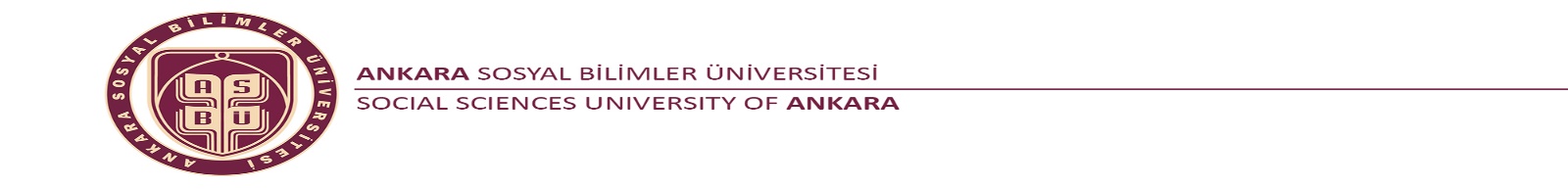 Department of Business AdministrationBUS 301 Organization Theory-SYLLABUS-Formats for the Assignments There are no format, font and spacing restrictions.   The penalty.AttendanceStudents are expected to attend and actively participate in each class session, arrive on time, stay for the entire session, and actively contribute to class discussion. If you are unable to attend over 30 % of all classes, you may be dropped from the class.  PlagiarismThere is no tolerance for plagiarism and cheating in ASBÜ. Plagiarism is the presentation of the work of others without proper reference. This mainly includes taking and/or copying words, information or ideas from others’ sources without giving credit. Plagiarism may also occur when incorrect information is given about the source of quotation, sentence structure of a source is copied with some words changes without giving credit, too many words or ideas, whether credit is given or not, are taken from a source that constitute the considerable amount of your work. Plagiarism may also appear in the form of self-plagiarism, which reflects the situation in which students submit the work that has been previously presented to be re-evaluated. The most obvious example of plagiarism is to use someone else’s work without proper citation. For this reason, students should make sure that they properly cite the references they have utilized in preparing their assignment. Plagiarism is a serious academic offence, and therefore the students in such an act may be subject to assignment or course failure, and even permanent expulsion from the school.Disability and Special RequirementsSensitivity toward people with disabilities is in the spirit of ASBÜ. We are happy to help our students taking exams and/or assignments who need special arrangements due to temporary or long-term difficulties or conditions. If you need special arrangements for a disability about the course, exams, the classroom or course materials, please get in touch with the instructor as soon as possible.Tentative Plan of Semester Academic YearSemester		LecturesClassroomCreditsECTS2021-2022FallWednesdays 09:10-12:00SB-10635InstructorTeaching AssistantTitle, Name-Surname  Office                        Phone                            E-mail                    Office Hours  ***IMPORTANT INFORMATION – Please Read***Students must read their e-mails regularly, as important information will be communicated in this way. Please note that the instructor reserves the right to make changes to this syllabus at any time for any reason as deemed necessary. Students will, however, be notified in a timely manner of any syllabus changes.INFORMATION ON THE COURSEINFORMATION ON THE COURSEPrerequisitesNoneCourse DescriptionThis course aims to provide information about what organization is and how different organizations can be understood, examined, and designed in terms of their various aspects. It describes the key components and features of organizations and identifies the most common approaches to organization design. Understanding organizations is essential to becoming more effective analysts, managers and leaders. In this course we will explore the basic theories and principles around which contemporary organizations are structured in complex, dynamic, uncertain, and competitive environments. The course examines the effects of both the internal and external environment on managerial choices for the structuring of organizations, as well as the implications that stem from these choices. We will explore organization theory with an emphasis on understanding organizations as systems, and on the practical applications of these theories for organization and management. In this course, the primary focus will be the organization itself rather than the individual members who comprise it.Aim of the CourseThis course aims to provide students with basic knowledge and skills on in which ways organizations can be seen and analyzed and in what ways they can be designed effectively. Learning OutcomesStudents who complete this course successfully are expected to demonstrate sound understanding and knowing how to understand organizations and organizational problems in different aspects. conceive how to design organizations effectively.     be able to develop ideas on why organizations might have problems and how they can be functioning better. critically and analytically analyse, examine and evaluate different issues and views regarding organizations.      Required Textbook Richard L. Daft, 2016. Organization Theory and Design, 12th Edition. Cengage.Course activities, student workload, and achievement evaluationActivity and Evaluation ToolsFrequencyHourTotal WorkloadContibution to Overall Grade (%)Course activities, student workload, and achievement evaluationLecture14342-Course activities, student workload, and achievement evaluationAttendance----Course activities, student workload, and achievement evaluationParticipation in Discussion---10Course activities, student workload, and achievement evaluationAssignments 552510Course activities, student workload, and achievement evaluationPresentation1202010Course activities, student workload, and achievement evaluationExamination 1383870Course activities, student workload, and achievement evaluationStudent’s Total Work Load for the Semester (Hour)Student’s Total Work Load for the Semester (Hour)Student’s Total Work Load for the Semester (Hour)125100Course activities, student workload, and achievement evaluationECTS (Total Workload/25 hour)ECTS (Total Workload/25 hour)ECTS (Total Workload/25 hour)5WeekDateTopic and Readings128.09.2021Introduction: Essentials of the Course206.10.2021What are organizations and organization theory?313.10.2021Strategy, organization design and effectiveness420.10.2021Fundamentals of organization structure527.10.2021The external environment603.11.2021Interorganizational relationships710.11.2021Designing organizations for the international environment817.11.2021Manufacturing and Service technologies924.11.2021Information technology and control1001.12.2021Organization size, life cycle and decline1108.12.2021Conflict, power and politics1315.12.2021Decision Making Processes1422.12.2021Students’ presentations15Final Exam